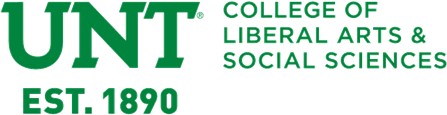 BA IN RELIGION ACADEMIC MAP2019-2020With a Bachelor of Arts with a major in religion, you gain a thorough understanding of the beliefs, practices and histories of multiple religious traditions and hone your oral and written communication skills.FALLHrs.ENGL 1310 (C or higher)3PHIL 2070* or 2100* or 24003MATH 1580 or 16803Foreign Language 20403Social & Behavioral Sciences3Total hours15Milestones- Complete MATH requirement.- See your academic advisor to plan for next semester.- Earn a C or higher in all RELI major courses.*Will also satisfy Language, Philosophy & Culture requirementMilestones- Complete MATH requirement.- See your academic advisor to plan for next semester.- Earn a C or higher in all RELI major courses.*Will also satisfy Language, Philosophy & Culture requirementSPRINGHrs.ENGL 1320 or TECM 2700 (C or higher)3Foreign Language 20503Elective3Elective3Creative Arts3Total hours15Milestones- See your academic advisor to plan for next semester.- Earn a C or higher in all RELI major courses.Milestones- See your academic advisor to plan for next semester.- Earn a C or higher in all RELI major courses.FALLHrs.PSCI 23053HIST 26103Component Area Option Course 1 3Elective3Life and Physical science3Total hours15Milestones- See your faculty advisor to declare your major.- See your academic advisor to plan for next semester.- Earn a C or higher in all RELI major courses.Milestones- See your faculty advisor to declare your major.- See your academic advisor to plan for next semester.- Earn a C or higher in all RELI major courses.SPRINGHrs.PSCI 23063HIST 26203Component Area Option Course 23Elective3Life and Physical science3Total hours15Milestones- See your academic advisor to plan for next semester.- Earn a C or higher in all RELI major courses.Milestones- See your academic advisor to plan for next semester.- Earn a C or higher in all RELI major courses.FALLHrs.ANTH 4751, PHIL 3600, or SOCI 37003PHIL 3620, 3625, or 36303Communication & Digital Skills Distribution Course (advanced)3Elective3Elective3Total hours15Milestones- See your academic advisor to plan for next semester.- Earn a C or higher in all RELI major  courses.Milestones- See your academic advisor to plan for next semester.- Earn a C or higher in all RELI major  courses.SPRINGHrs.PHIL 3650, 3660, or 36653Religion and History (advanced)3PHIL 3320, 3500, or 35203Diversity & Global Issues Distribution Course (advanced)3Elective3Total hours15Milestones- See your academic advisor to plan for next semester.- Earn a C or higher in all RELI major courses.Milestones- See your academic advisor to plan for next semester.- Earn a C or higher in all RELI major courses.FALLHrs.PHIL 4975 (fall only)3HIST 3450, 3460, 4240, PSCI 48243Elective (advanced)3Elective3Elective3Total hours15Milestones- Earn a C or higher in all RELI major courses.- Complete a Pre-Graduation Check with the College of     Liberal Arts and Social Sciences Advising Office.Milestones- Earn a C or higher in all RELI major courses.- Complete a Pre-Graduation Check with the College of     Liberal Arts and Social Sciences Advising Office.SPRINGHrs.Religion Elective (advanced)3Religion Elective (advanced)3PHIL 3510, 3525, 3530, 3535, or 35403Elective (advanced)3Elective3Total hours15Milestones- Apply for graduation within the first two weeks.- Reach a total of at least 42 advanced hours.- Reach a total of at least 120 credit hours.- Earn a C or higher in all RELI major courses.Milestones- Apply for graduation within the first two weeks.- Reach a total of at least 42 advanced hours.- Reach a total of at least 120 credit hours.- Earn a C or higher in all RELI major courses.